Тема:  «Великая Отечественная война.Период: с 06.05.2020 – 08.05.2020 годЦель: Формировать у дошкольников гражданскую позицию, патриотические чувства, любовь к Родине на основе расширения представлений детей о Победе в Великой Отечественной войне посредством ознакомления с историческими событиями, происходившими в нашей стране. Задачи:1. Познакомить детей с героическими подвигами народа в годы Великой Отечественной войны.2. Обогатить представления детей о советской армии, мужестве, героизме, отваге народа, о значении Победы нашего народа в Великой Отечественной войне. 3. Воспитывать чувство гордости за свой народ, благодарность к ветеранам Великой Отечественной войны.Среда 6.05.2020 годРазвитие речи «Составь рассказ по картине» ( на выбор любую одну картину)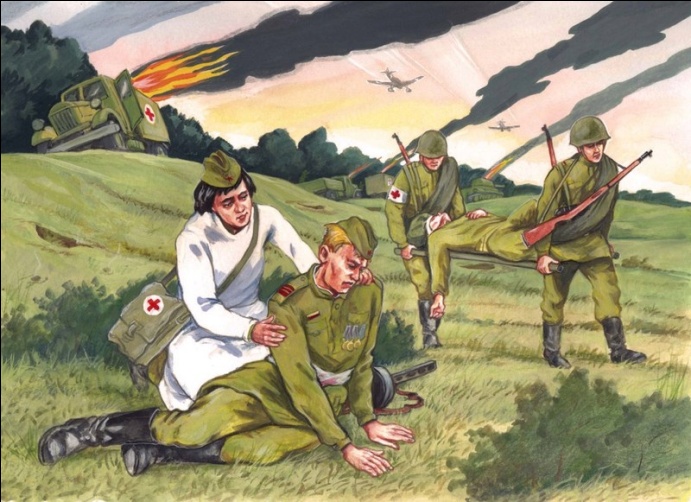 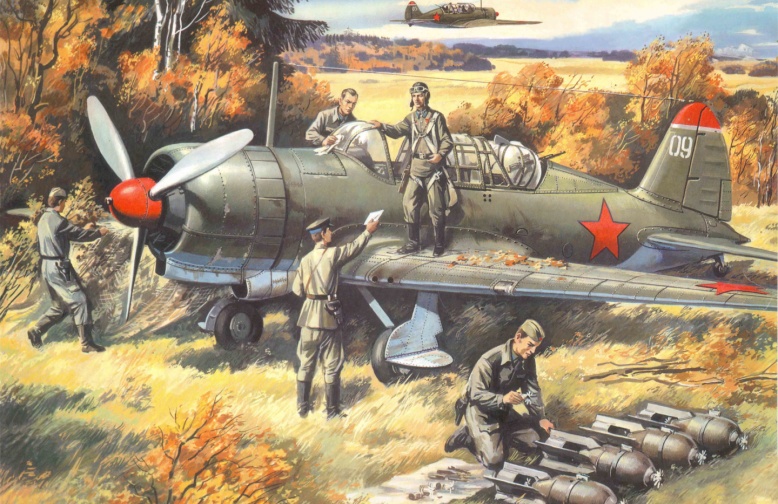 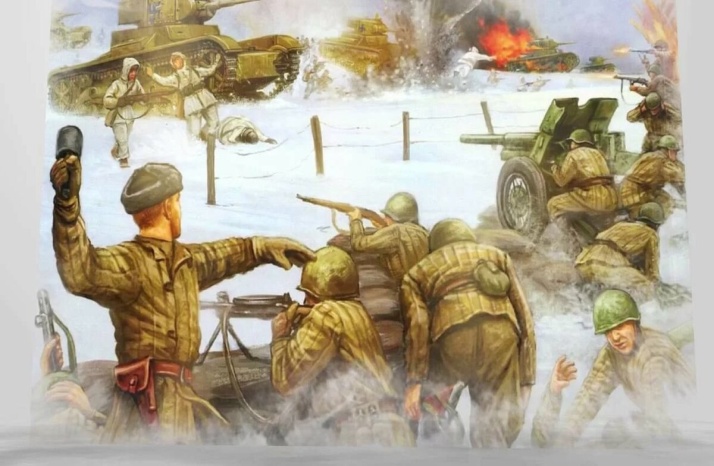 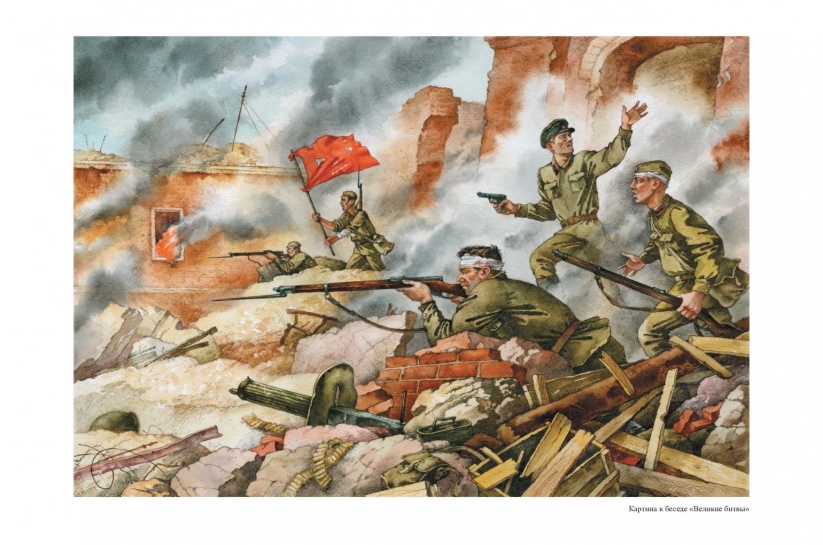 РисованиеЗадание: Придумывать свой салют. Закрасить  акварелью, без просветов чёрный фон ночного неба большими, широкими движениями, используя кисть № 5. Развивать творческое воображение, фантазию. Воспитывать аккуратность, зрительную память и зрительное внимание.Образец: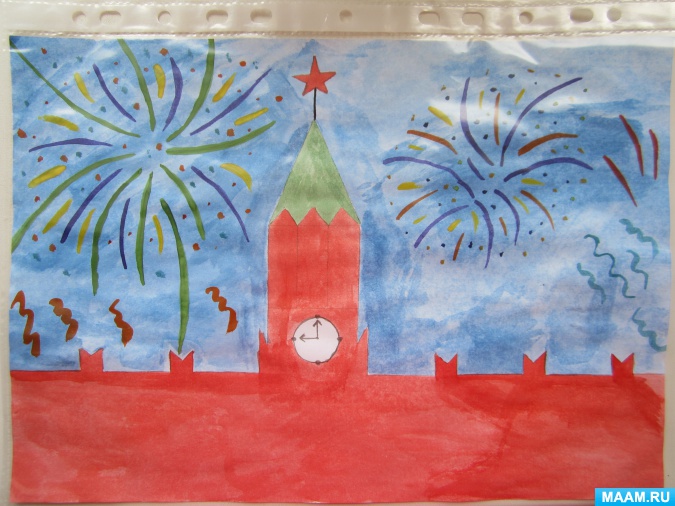 Четверг 7 мая ФЭМПЗадание:1. Сосчитать сколько и каких  фигур на рисунке и записать в тетрадь.                2. Найти такой же флажок, зарисовать в тетрадь  и разукрасить одинаковым цветом.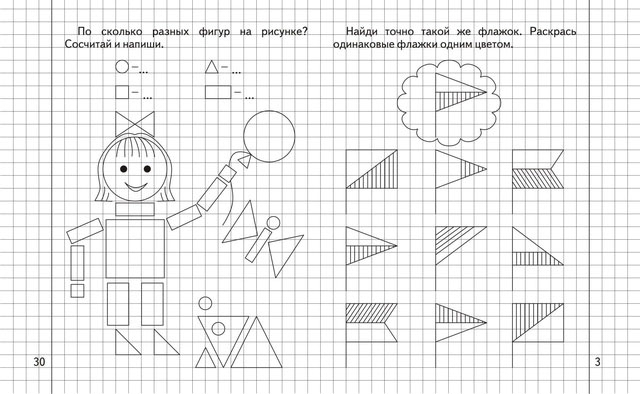 Лепка «Танк»Задание: рассмотреть с детьми  картинку танка, уточнить форму танкав, форму и величину отдельных частей. Слепить  танк  можно  в любой технике и любыми доступными изо средствами (пластилин, соленое тесто  и др)(Образец)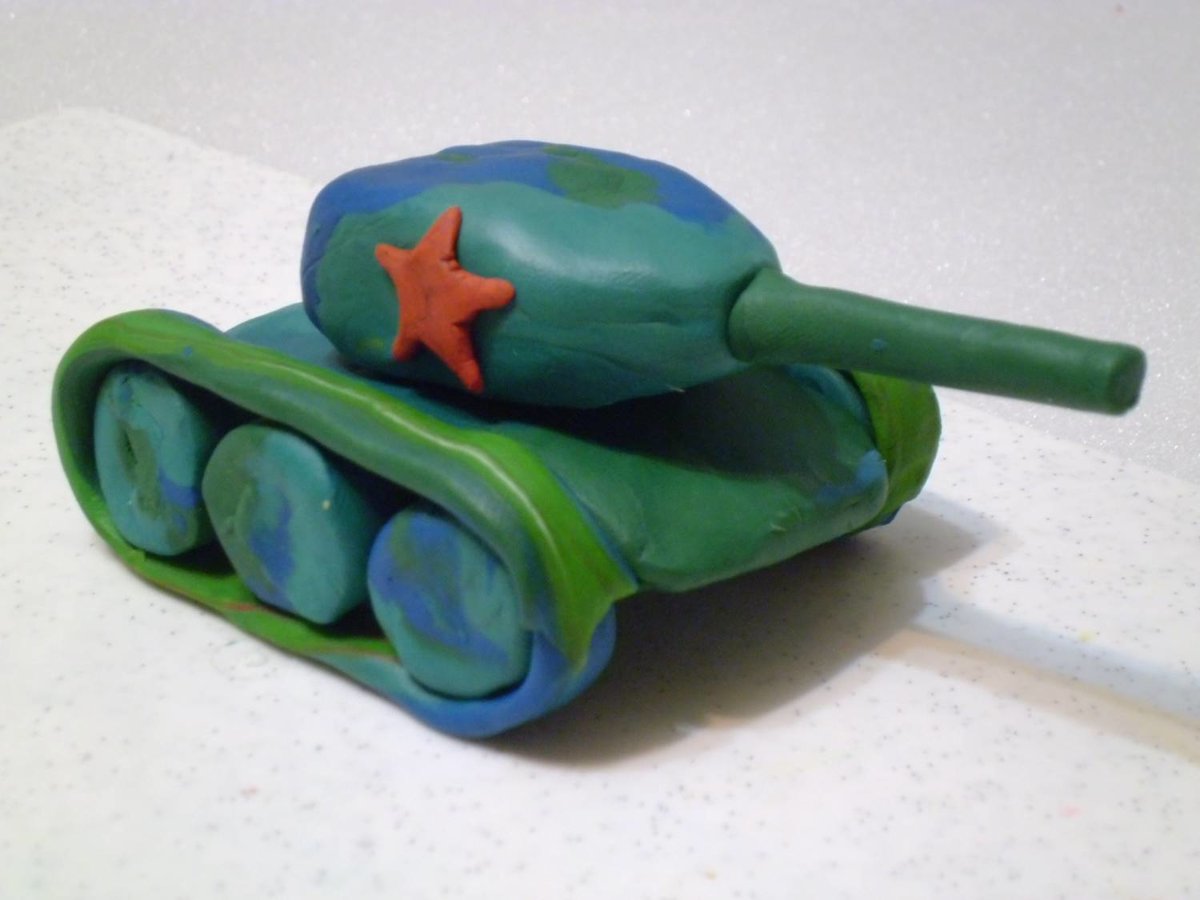 Д/ игра «Что нужно солдату»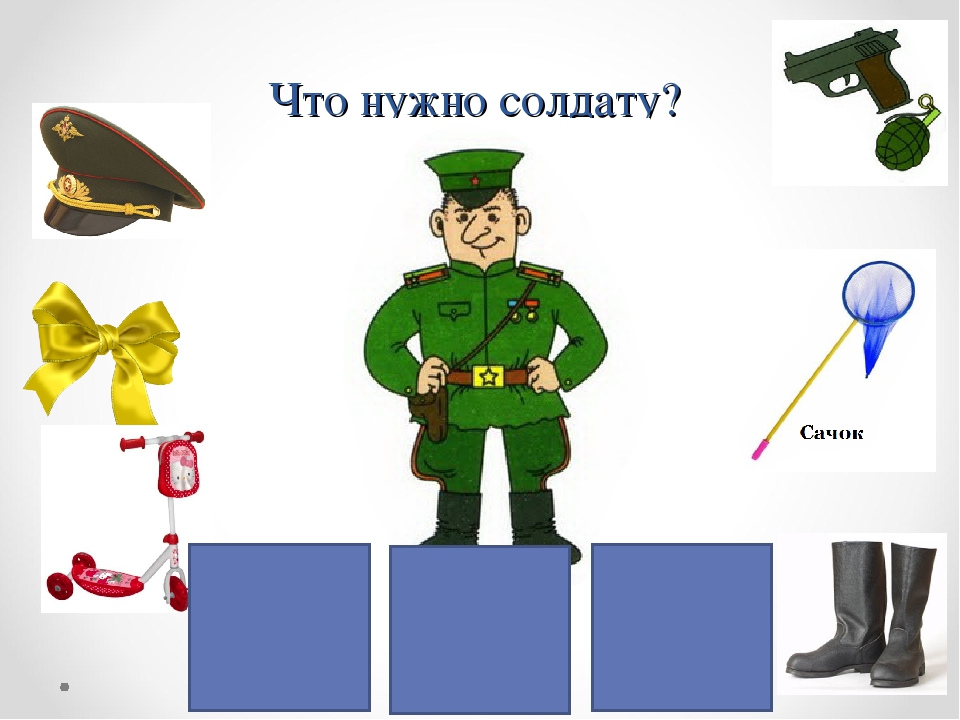 Пятница 8 маяРазвитие речи  «Военная профессия»Задачи: воспитывать у детей гордость за нашу Отчизну, закрепить знания о военных профессиях; развивать воображение, познавательную активность.Задание:Расположить перед детьми картинки или фотографии с изображением атрибутов и предметов, оружия, техники, используемых военными. Ребёнок выбирает картинку и называет военную профессию.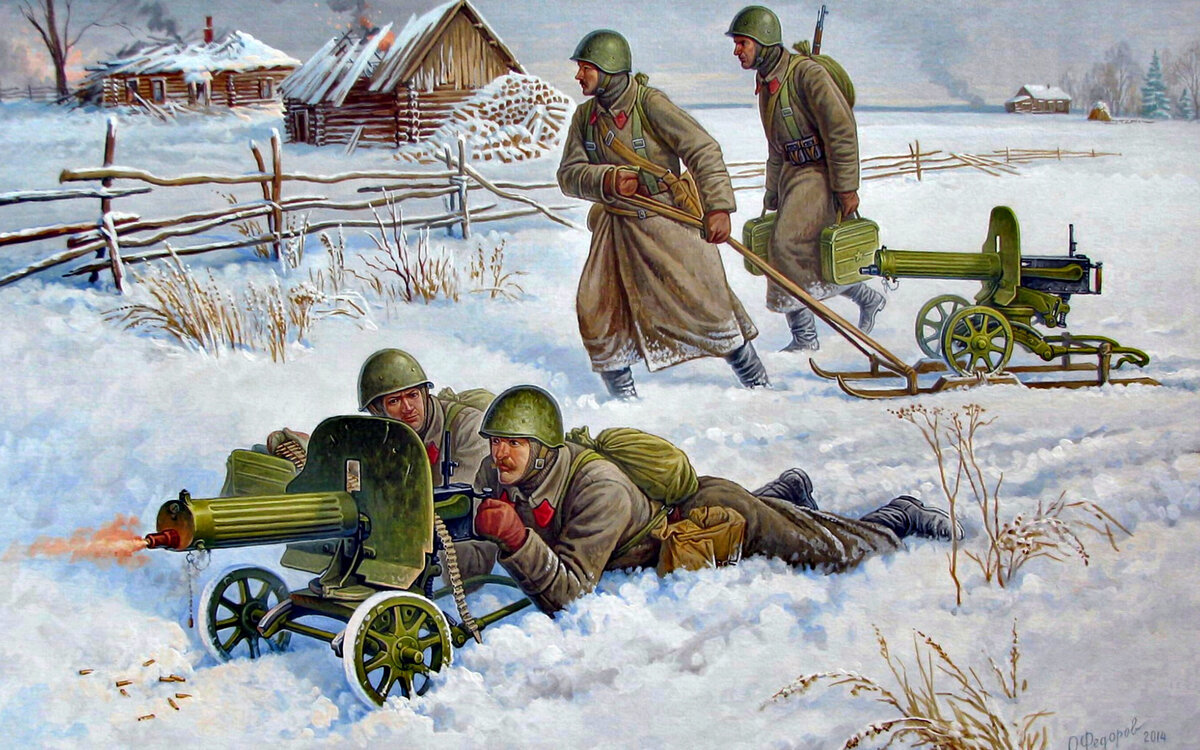 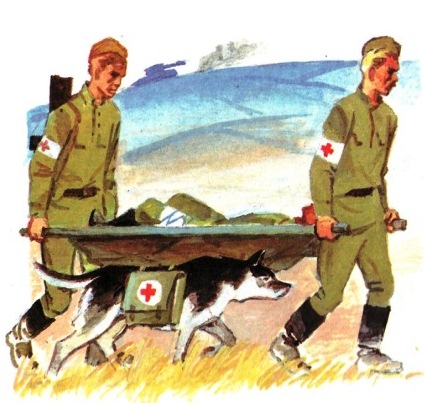 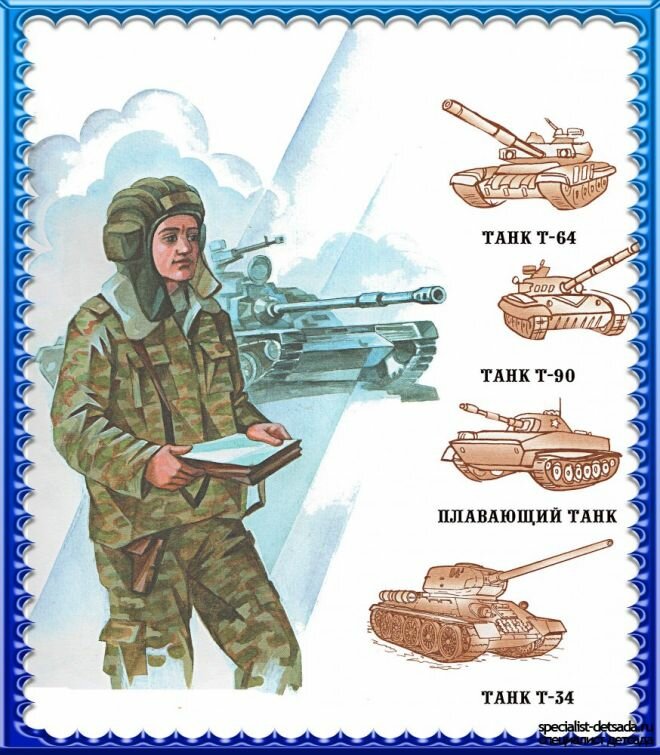 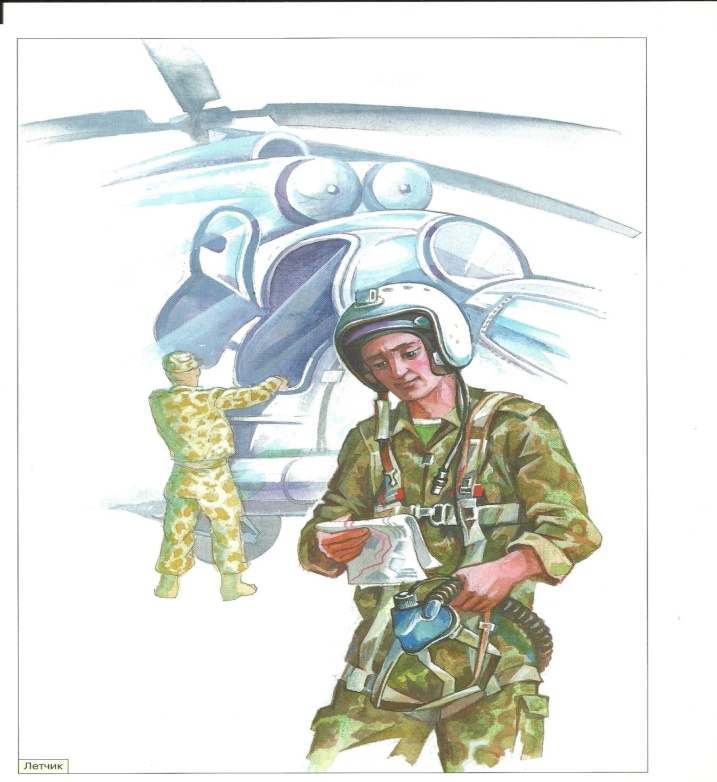 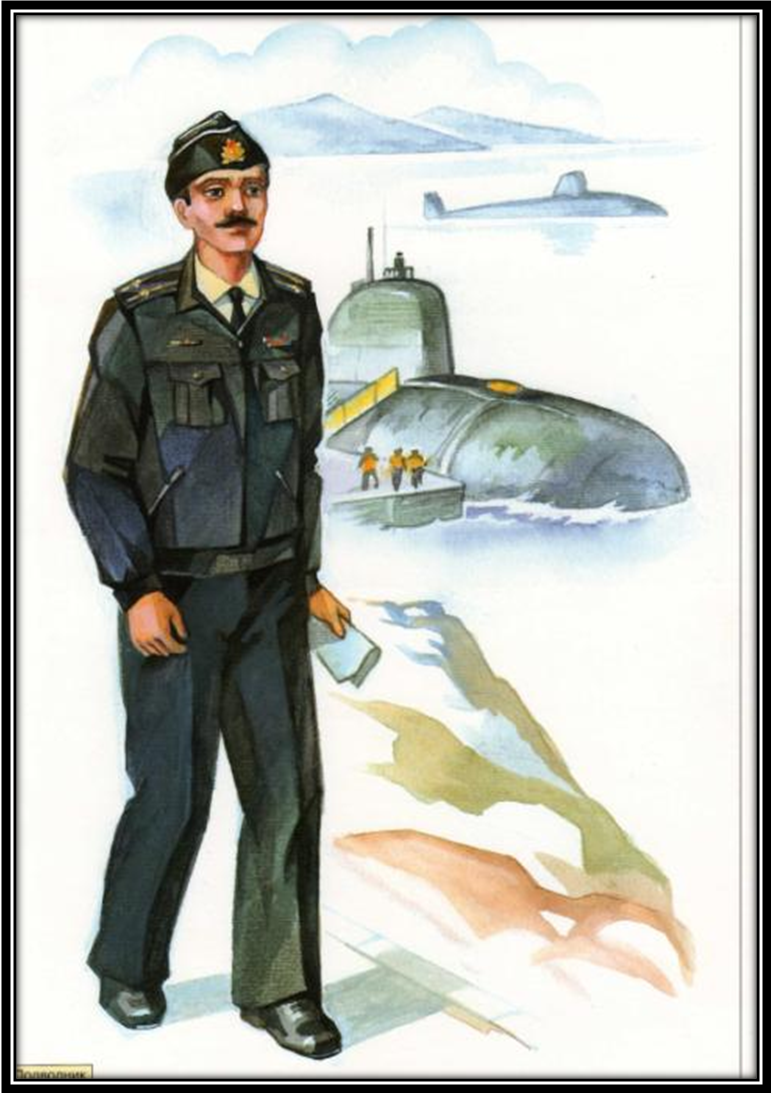 . Д/игра «Назови пословицу о солдате»Цель: закрепить знание детьми пословиц о солдатах, военном долге, о Родине, воспитывать интерес к русскому фольклору.Каждый ребенок, к которому в руки попадает мяч, вспоминает и проговаривает пословицу о смелости, силе, отваге, объясняет ее значение.«Сам погибай, а товарища выручай»,«С родной земли — умри, не сходи»,«За край свой насмерть стой»,«За правое дело стой смело»,«Жить - Родине служить»,«Счастье Родины - дороже жизни»,«Не тот герой, кто награду ждет, а тот герой, кто за народ идет».Умелый боец – везде молодец! (как вы понимаете)Солдатское дело – воевать смело!